Дидактическое пособие «Интерактивный круг»Я рада, что есть возможность поделиться своим опытом работы, это  дидактическое пособие «Интерактивный круг» который я использую в образовательной деятельности с детьми  по ознакомлению  с родным краем.Новизна этой игры в том, что она построена  на основе дидактической игры   «Расскажи-ка» с применением технологии ТРИЗ.  Вариантов этой игры мы с детьми придумали множество.Правила игры.Ведущий, с помощью игроков раскладывает карточки на разноцветных секторах круга. В центр  круга помещается карточка,  это тема игры, например природа родного края (насекомые, животные, рыбы, деревья и другое), профессии села, достопримечательности и т.д. На  край каждого сектора  кладут  карточку с изображением по теме игры. Дети раскручивают круг на столе  со словами: «Ты кружок быстрей крутись, раз, два, три, остановись!» Участник игры, перечисляет как можно больше названий природных объектов изображенных на карточке, что остановилась с ним рядом. За каждый правильный ответ выдается фишка. Переход хода по часовой стрелке. На ответ дается 1 минута, время определяется по песочным часам. Фишки за правильные ответы придают игре соревновательный момент. При подсчете используют сложение и сравнение.По количеству выигранных  фишек определяется  знаток природы родного края.   Игра может продолжаться по желанию детей несколько раз. Это дидактическое пособие позволяет не только закрепить знания, но и вызывает желание узнать больше, чтобы  в следующий раз выиграть!Игра  помогает облегчить  социальную адаптацию дошкольников. Игра учит дошкольников пользоваться символами, ведь символы в современной жизни окружают нас  повсюду  в магазине, в транспорте, на улицах, в школьных учебниках, они  иллюстрируют словесную информацию, помогают ориентироваться в пространстве и  видеть главное, делать выводы и строить свое поведение. Яркие,  привлекательные образы дидактической игры способствуют  эмоциональному восприятию игры, а значит   более качественному  усвоению  материала.  Игру я использую в подготовительной группе, но это совсем не значит  что она только для старших дошкольников. Правильно подобранный дидактический материал может сделать ее полезной уже с младшей   группы.  Положительным моментом   является то,  что  это пособие  легко и удобно хранить,  повесив на стену и сделав доступной для  детей в свободной деятельности. А конверты с картинками по темам не займут много места на полке. Игра  станет украшением  краеведческого  уголка и вашим верным помощником, как средство ознакомления с родным краем.  А ваша фантазия, ваше творчество, ваш опыт и вопросы детей  подскажут  новое  и новое  ее применение.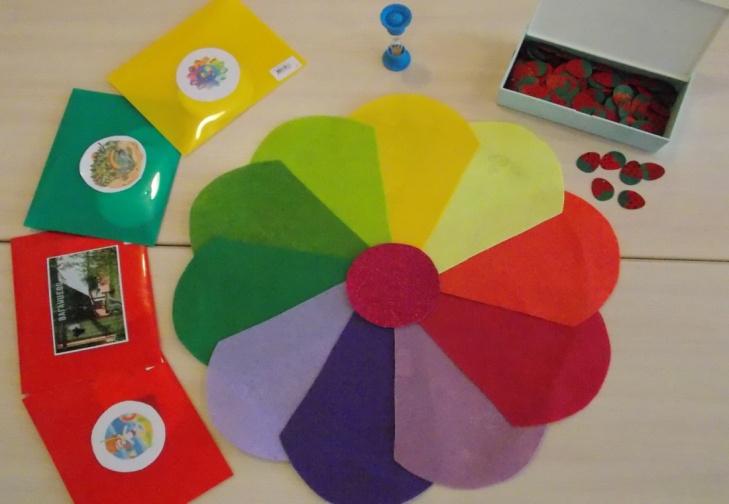 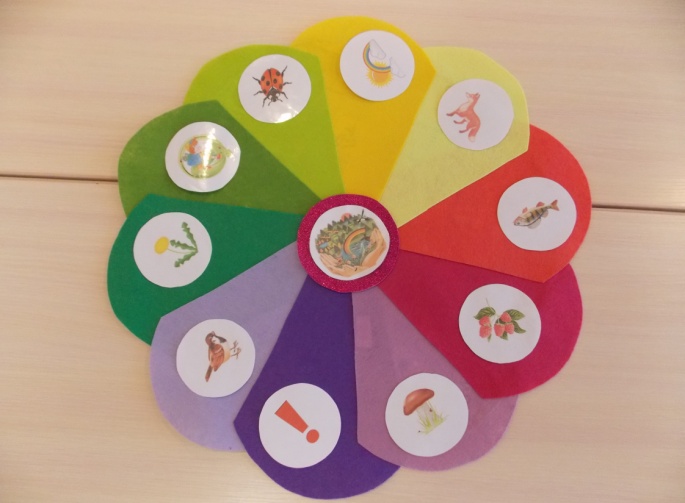 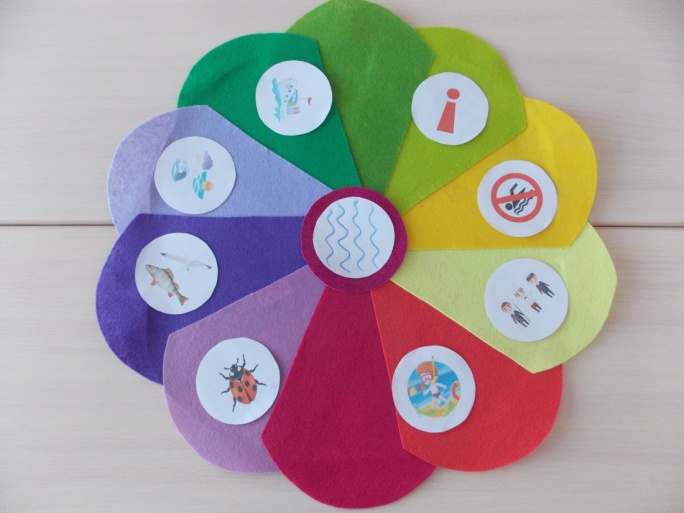 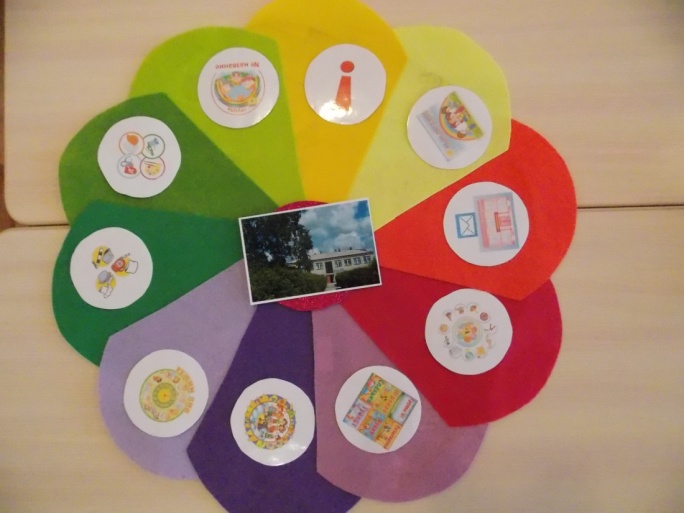 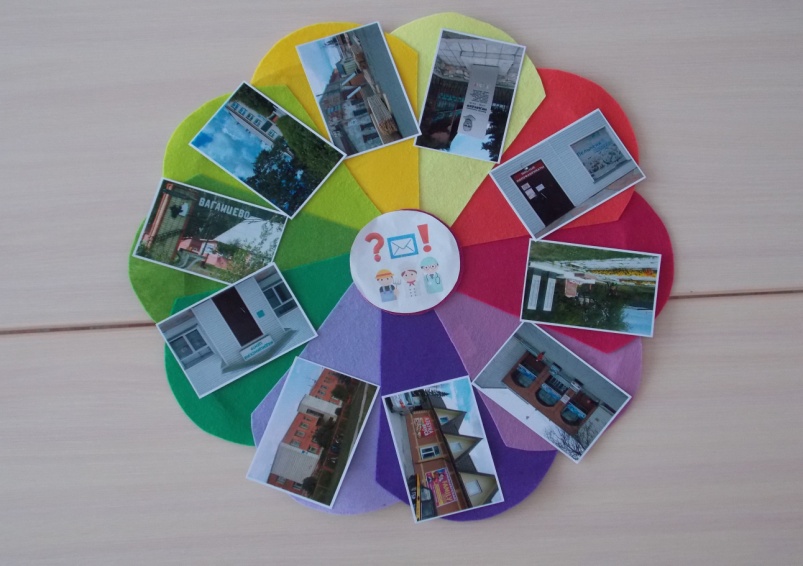 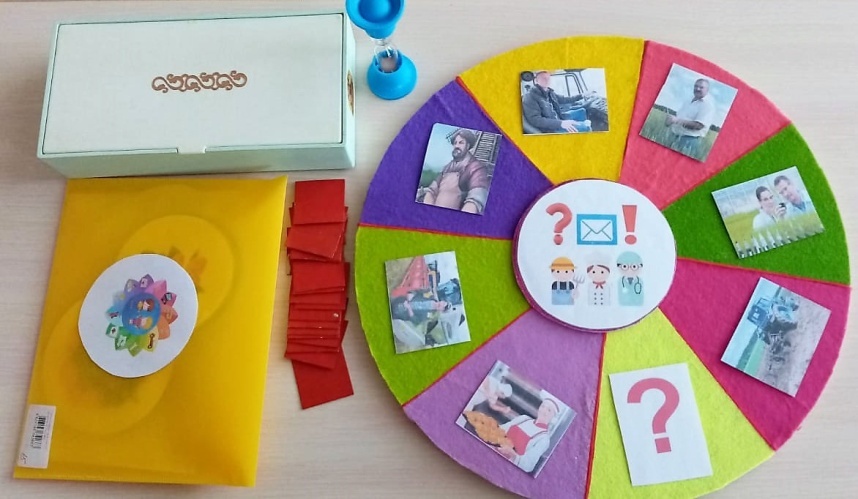 